Jizeran kulturní a divadelní spolek v Rakousích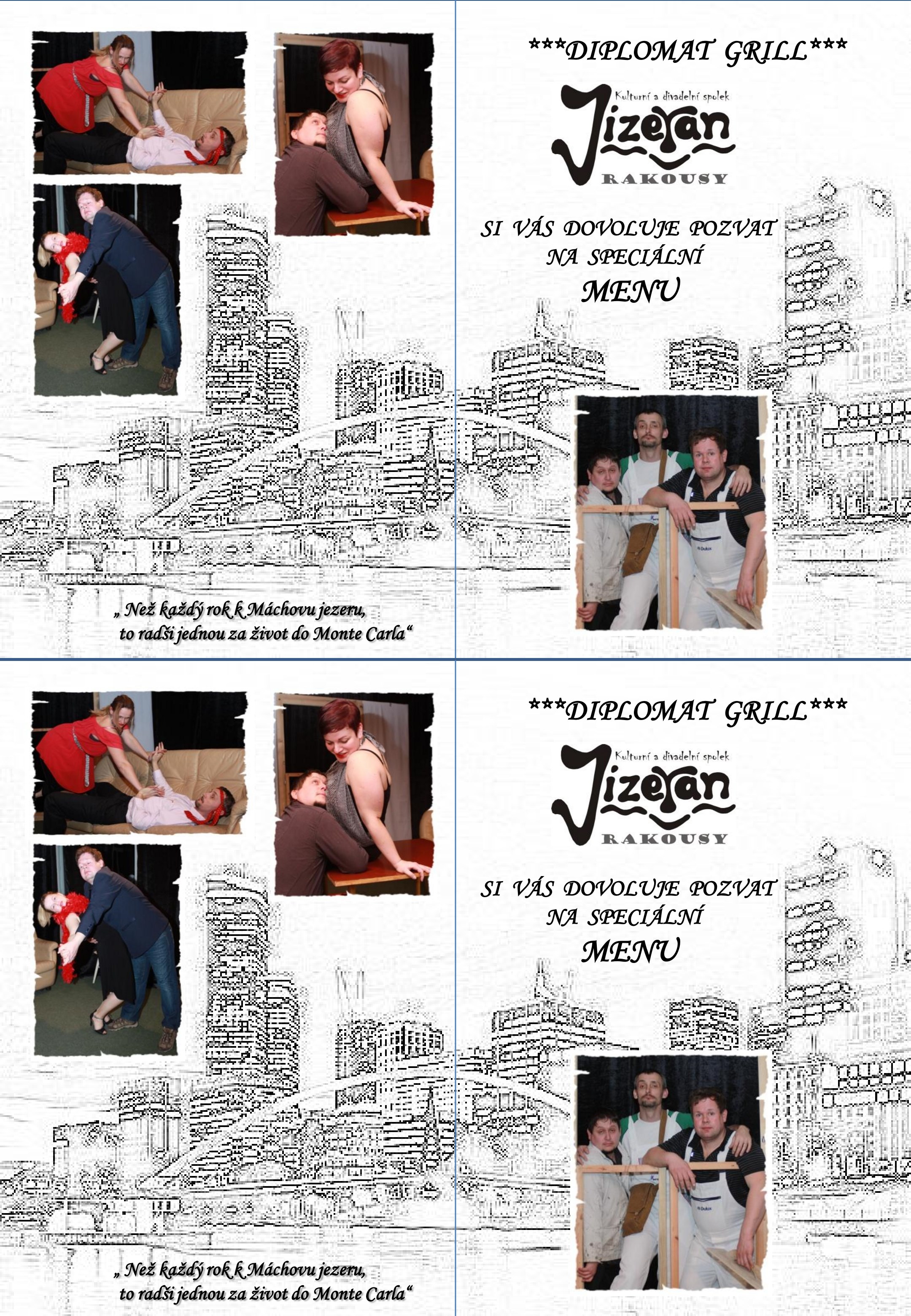 Zápis z výroční členské schůze spolku, konané 2.11.2019         v kulturním sále OÚ v Rakousích.Přítomní: dle prezenčních listinNávrh programu: Zahájení, volba zapisovatele, a volební komise Zpráva jednatele o činnosti za uplynulé obdobíZpráva ekonoma o hospodaření za uplynulé obdobíZpráva předsedy revizní komiseZpráva předsedy spolku o plánované činnosti na další období, přijímání nových členů do stálých řad členů JizeranuVolba rady spolku a revizní komise pro další volební obdobíPřestávka - občerstveníSeznámení pléna s výsledky voleb funkcí v nově zvolené radě a v revizní komisi Program a příprava akcí na nové volební období, jmenování garantů akcíDiskuzeNávrh usnesení a hlasování o usneseníZávěrVolná zábava s živou hudbou    1.ZahájeníSchůzi zahájil předseda spolku Jiří Franz, který přivítal přítomné členy i hosty a seznámil je s předloženým programem schůze, o kterém nechal hlasovat. Program schůze byl jednomyslně schválen.Plénum dále ve veřejném hlasování schválilo jednotlivé orgány schůze: zapisovatelka: Naďa Matzkeová volební komise: Jakub Sýkora mandátová komise: Eliška Sýkorová	 Všichni navržení byli jednomyslně schváleni.    2. Zpráva jednatele spolkuJednatel spolku Hynek Matzke poděkoval v úvodu svého vystoupení všem garantům a zúčastněným na úspěšně proběhlých akcích. Činnost spolku a jeho veškeré akce byly i v širokém okolí velice kladně hodnoceny a všichni členové našli ve spolkové činnosti uplatnění a kulturní, společenské i sportovní vyžití.V minulém období se nepodařilo uskutečnit pouze tři plánované akce. Masopustní průvod z personálních důvodů, dále neproběhl tenisový a volejbalový turnaj, protože se nepodařilo zajistit hřiště.Rovněž se nepodařilo dokončit fototablo členů, z důvodů jejich velké časové vytíženosti. Na této schůzi mají členové, kteří se nemohli zúčastnit focení, možnost se o přestávce dát vyfotit.Tradiční Vánoční zpívání proběhlo za velké účasti lidí ze širokého okolí, což bylo nejlepší vizitkou úspěšnosti akce. Sousedský bál byl také velice vydařený a s velkým počtem hostů.I dětský karneval byl již tradičně velice pěkný.Jarní setkání rodáků a přátel Rakous bylo též opět vydařené.Pálení čarodějnic proběhlo i letos v tradičním duchu a líbilo se.Výlet na Pálavu do Strachotína si každý užil podle svého a všichni byli velice spokojeni. Pěkná akce byla i výpomoc při zajištění občerstvení pro hosty Maloskalské noci. Rovněž výpomoc při zajišťování občerstvení a zábavy na Mistrovství v pasení ovcí, které je každoročně pořádané v Rakousích, byla úspěšná. Spolupráce s manžely Láníkovými, kteří je pořádají, byla výborná.Velký úspěch slaví náš divadelní soubor s inscenací Charleyovy tety. Kdo ještě představení neviděl, má možnost je shlédnout v dalších připravovaných reprízách. V závěru hodnocení poděkoval jednatel všem členům Jizeranu za účast na akcích spolku a jejich garantům. Poděkoval i za brigádnickou činnost v obci a dobrou reprezentaci v okolí .         3. zpráva ekonoma o hospodařeníV úvodu své finanční zprávy poděkovala Petra Kubínová garantům akcí, že využívají při nákupu zboží pro spolek slevových akcí a tím snižují náklady na režii.Dále poděkovala všem sponzorům za sponzorské dary. Přítomné seznámila se stavem financí za minulé období.	Příjem:	247 293,- Kč	Vydání:	219 517,- Kč	Pokladna:	158 984,- KčEkonomka seznámila plénum i s jednotlivými akcemi, které přinesly největší zisk.    4. zpráva revizní komiseZprávu revizní komise přednesla její předsedkyně, Iva Štejfová. Komise zkontrolovala veškeré účetní doklady na příjmy a výdaje a finanční hotovost.Shledala, že účetnictví je vedeno v souladu se stávajícími předpisy a veškeré položky jsou správně zařazeny a evidovány. Také finanční hotovost přesně souhlasila. Byly shledány pouze nesrovnalosti v počtu evidovaných pivních sudů. Proto revizní komise požaduje, aby při půjčování hmotného majetku byl důsledně dodržován výpůjční řád, zejména aby do evidenčního sešitu byl zaznamenán také fyzický stav věcí při výpůjčce a vrácení. (Závady.)          5. zpráva předsedy spolku.V úvodu svého vystoupení poděkoval Jiří Franz všem členům za všechny akce, které se uskutečnily v minulém roce. Poděkoval radě spolku za to, že plní svoje úkoly a rovněž poděkoval vedení obce a zastupitelstvu za vytváření dobrých podmínek pro práci spolku.Předseda seznámil přítomné členy s nejbližšími novými akcemi spolku.                                                                 Je to v prvé řadě stavba nového Betlému. Materiál je zajištěn, předpokládaný termín brigády na stavbu je 17.11. , bude-li vyhovovat počasí. Brigádu zorganizuje Jiří Franz. Kamila Parsi připraví novou figurální skupinu v novém stylu z překližky. Prosí zájemce o pomoc, aby se jí přihlásili. Termín dokončení Betlému je 1.12.Kamila Parsi dále sděluje, že by se začátkem příštího roku mohlo začít zkoušet dětské divadlo. Rodiče dětí, které by měly zájem, se jí mohou hlásit.Předseda informuje plénum, že ze spolku Jizeran vystupují a ruší svoje členství:     			Klára Brožová	Tereza Sztymonová	Tereza Brožková –Nováková	Petr BrožekO členství v Jizeranu požádali a radou spolku byli jako noví členové doporučeni:	Míla Melounová	Milan Meloun	Ondřejka Vološčuková	Iva Krausová	Vladimír HolubPo sdělení předsedkyně mandátové komise, že schůze je usnášení schopná, dal o přijetí nových členů předseda jednotlivě hlasovat. Všichni byli jednohlasně přijati za členy spolku.        6. volba Rady spolku a volba revizní komiseDo nové Rady Jizeranu, která bude mít 7 členů, kandidují:Jiří Franz, Tomáš Hais, Petra Kubínová, Naďa Matzkeová, Hynek Matzke,Martin Meloun a Eliška Sýkorová.Do revizní komise kandidují:  Iva Štejfová, Milena Mikezová, Marta FranzováZ pléna schůze nevyšel žádný návrh na nového kandidáta.Předseda volební komise Jakub Sýkora podává návrh na veřejné hlasování o jednotlivých členech rady. Návrh byl jednomyslně přijat.Předsedkyně mandátové komise Eliška Sýkorová informuje, že je přítomno 25 členů z 32 členů spolku a schůze je usnášení schopna.V následném hlasování byli všichni členové rady i revizní komise jednohlasně zvoleni, nikdo se nezdržel hlasování ani nebyl proti.     7. přestávkaO přestávce se sešla nově zvolená Rada a revizní komise, aby na své první schůzce zvolila mezi sebou nové funkcionáře.   8.  seznámení pléna s volbou funkcí v radě a rev.komisiPlénum schůze bylo seznámeno s výsledkem voleb funkcí v Radě:předseda -	      Jiří Franzjednatel -                 Hynek Matzkeekonom -                 Petra Kubínováčlenové rady -         Tomáš Hais, Naďa Matzkeová, Martin Meloun,                                 Eliška SýkorováFunkce v revizní komisi:předseda -               Iva Štejfováčlen komise-            Marta Franzová, Milena Mikezová9. plán a příprava akcí na další volební obdobíTento plán akcí může být průběžně doplňován nebo měněn, po projednání na schůzkách rady. Akce						Garant17.11.19  Stavba Betlému			Jiří Franz24.12.19  Vánoční zpívání			Bára Franzová, Kateřina Brožková17.1.  20  Ples Jizeranu			Rada Jizeranu                Masopust				bude upřesněno                Dětský karneval			Eliška Sýkorová, Eva Melounová	     Setkání občanů			Marta Franzová, Iva Štejfová, K. Brožková30.4. 20   Čarodějnice			Hynek Matzke23.5. 20   Volejbalový turnaj			Tomáš Hais, Jakub Sýkora	    Tenisový turnaj			Martin Franz  6.6. 20   Maloskalská noc			Martin Meloun, Jakub a Eliška Sýkorovi14.-16.8.  Pasení ovcí			manželé Haisovi a Kubínovi                Dětský den				Milena Mikezová, Eliška SýkorováPředpokládá se doplnění o pobytovou víkendovou akci. Prosíme členy spolku o návrhy lokace, termínu a případného programu.10. DiskuzeBára Franzová žádá případné zájemce z řad členů a jejich dětí o účinkování jako postavičky v živém Betlému, aby se jí přihlásili.Jakub Sýkora navrhuje umístit do nové autobusové čekárny vývěsku Jizeranu.11. Usnesení a závěrVČS Jizeranu schvaluje:Zprávu jednatele spolku o uskutečněných akcích v prošlém roce a jejich hodnocení.Zprávu ekonoma spolku o využití finančních prostředků a stavu pokladny k datu VČSZprávu revizní komise o činnosti spolku, o evidenci hmotného a nehmotného majetku.Zprávu volební komise o provedených volbách do Rady spolku a do revizní komise.Plán práce, akcí a činností na další rok, včetně jejich zajištění garanty.Přijetí nových členů dle tohoto zápisuVČS Jizeranu ukládá:Radě Jizeranu konat dohled nad plánovanými akcemi, včetně finančního zajištění.Garantům akcí připravit a včas informovat členy a veřejnost o připravovaných akcích. Radě Jizeranu nechat zhotovit novou vývěsku do čekárny nad tunelem.V Rakousích dne 2.11.1919			……………………………………….							  Zapsala Naďa Matzkeová	